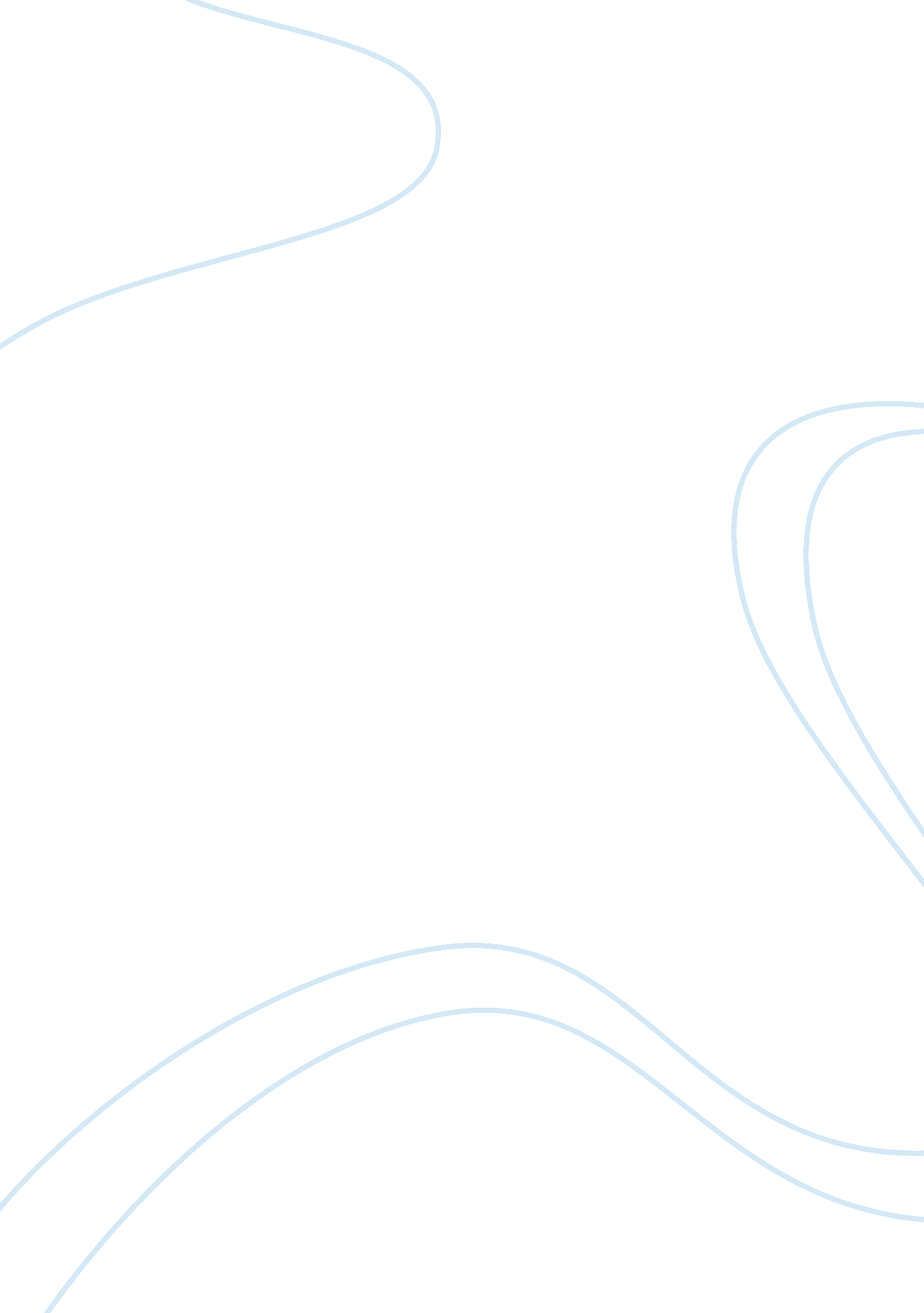 Teachers self reflections, attitudes, behaviors, scholarships as a critical inter...Psychology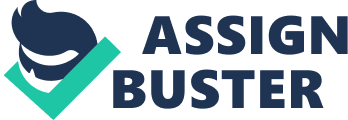 Personal ment, Psychology Teacher’s Self Reflections, Attitudes, Behaviors, Scholarships as a Critical Interaction in Human Development and Learning 
Values and beliefs have indeed dominated our actions. There is no singly thing that an individual do without the consciousness of values and beliefs. They influence how we react to ideas or behaviors as they enable as to interpret what is required from us. Value based education is an important thing for children because it helps in defining their attitudes and behavior as they are growing up. When correctly implemented, value based education defines the values which a country is built on and which she struggles to preserve. In addition, social, economic and human right developments are promoted as a new generation which strictly adheres on the value system is natured in the society through value based education on children. 
Social behavior is influenced by the evolution making up human beings and the culture which they practice. Multicultural society is composed of different personality traits coming from individuals from different countries and races. It is responsible for predicting adaptive human behaviors in an assorted society. I strongly believe that aspects of human biology and culture are responsible for making individuals be adaptive to several trends and ideas that are imposed on them. This explains why individuals do actions differently from each other and have different perceptions from each other. Emotional stability is a key aspect in characterizing an individual who posse’s multicultural personality as he or she embraces changes and is ready to explore practices and perceptions of other cultures (Ponterotto, 2010). 
References 
Ponterotto, J. G. (2010). Multicultural personality: An evolving theory of optimal functioning in culturally heterogeneous societies. The Counseling Psychologist, 38(5), 714-758. 
Kaushik, A., & Kaushik, C. P. (2006). Perspectives in environmental studies. New Delhi: New Age International (P) Ltd., Publishers. 